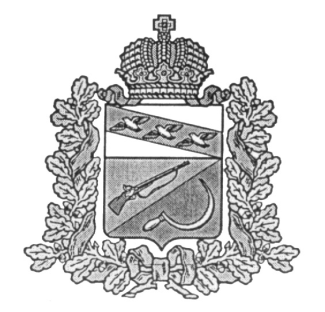 АДМИНИСТРАЦИЯБОЛЬШЕЗМЕИНСКОГО СЕЛЬСОВЕТАЩИГРОВСКОГО РАЙОНА КУРСКОЙ ОБЛАСТИП О С Т А Н О В Л Е Н И Еот 25 марта 2024 г. № 22О внесении изменений в постановление №25.1 от 22.02.2022 г. «Об утверждении Перечня информации о деятельности органа местного самоуправления муниципального образования «Большезмеинский сельсовет» Щигровского района Курской области»В соответствии с Федеральным законом от 09.02.2009 г. № 8-ФЗ «Об обеспечении доступа к информации о деятельности государственных органов и органов местного самоуправления», в целях определения порядка организации доступа к информации о деятельности органа местного самоуправления муниципального образования «Большезмеинский сельсовет» Щигровского района Курской области, на основании представления Щигровской межрайонной прокуратуры от 22.06.2022г. № 23-2022 «об устранении нарушений бюджетного законодательства», Администрация Большезмеинского сельсовета Щигровского района Курской области                                            постановляет:1.Пункт 2.3. Раздела2 приложения к постановлению № 25.1 от 22.02.2022 г. «Об утверждении Перечня информации о деятельности органа местного самоуправления муниципального образования «Большезмеинский сельсовет» Щигровского района Курской области» изложить в следующей редакции:2. Контроль за исполнением данного постановления оставляю за собой.3. Постановление вступает в силу со дня  его обнародования.Глава Большезмеинского сельсовета                              А.В. КостинВид сведений Вид сведений Ответственныйза предоставление информации Срок размещения и актуализацииСрок размещения и актуализации2.3. Информация о размещении заказов                    на поставки товаров, выполнение работ, оказание услуг для муниципальных нужд, в соответствии с законодательством Российской Федерации                               о размещении заказов на поставки товаров, выполнение работ, оказание услуг для муниципальных нужд, а именно:1) планы-графики;2) информацию о реализации планов-графиков;3) информацию об условиях, о запретах и об ограничениях допуска товаров, происходящих из иностранного государства;4)информацию о закупках, об исполнении контрактов;5) реестр жалоб, плановых и внеплановых проверок, их результатов и выданных предписаний;6) каталог товаров, работ, услуг для обеспечения муниципальных нужд;7) информацию о складывающихся на товарных рынках ценах товаров, работ, услуг, закупаемых для обеспечения муниципальных нужд, а также о размещаемых заказчиками запросах цен товаров, работ, услуг;8) реестр недобросовестных поставщиков (подрядчиков, исполнителей);9) библиотеку типовых условий контрактовс 1 января 2011 года муниципальный заказ по проведению открытых аукционов в электронной форме, открытые конкурсы и запросы котировок цен, размещаются на общероссийском официальном сайте www.zakupki.gov.ruначальник отдела Администрациис 1 января 2011 года муниципальный заказ по проведению открытых аукционов в электронной форме, открытые конкурсы и запросы котировок цен, размещаются на общероссийском официальном сайте www.zakupki.gov.ruначальник отдела Администрациис 1 января 2011 года муниципальный заказ по проведению открытых аукционов в электронной форме, открытые конкурсы и запросы котировок цен, размещаются на общероссийском официальном сайте www.zakupki.gov.ruначальник отдела АдминистрацииПоддерживается в актуальном состоянии. Обновляется в порядке и сроки, предусмотренные законодательством в сфере размещения заказов на поставки товаров, выполнение работ, оказание услуг для государственных нужд